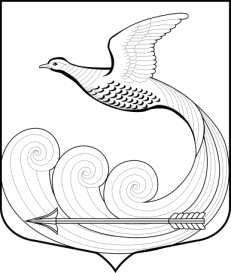 Г Л А В АМУНИЦИПАЛЬНОГО ОБРАЗОВАНИЯ КИПЕНСКОЕ СЕЛЬСКОЕ ПОСЕЛЕНИЕ ЛОМОНОСОВСКОГО МУНИЦИПАЛЬНОГО РАЙОНА ЛЕНИНГРАДСКОЙ ОБЛАСТИРАСПОРЯЖЕНИЕ № 1д. Кипень                                                                                              30  декабря 2023 года«О назначении очередного заседанияСовета  депутатов МО Кипенское сельское поселениеЛомоносовского муниципального района Ленинградской области»Назначить очередное заседание Совета депутатов МО Кипенское сельское поселениеЛомоносовский муниципальный район Ленинградской области  на 18.01.2024г. в  17.00. Место проведения – кабинет главы МО расположенный на втором этаже административного здания по адресу: 188515, Ленинградская область, Ломоносовский район, д. Кипень, Ропшинское шоссе д.5.Утвердить проект основных вопросов повестки дня и список приглашенных на очередное заседание, согласно приложению.Персонально уведомить каждого депутата Совета депутатов  о дате, времени, месте предстоящего заседания и проекте повестки дня по средствам телефонной связи, либо по электронной почте.Настоящее распоряжение направить в местную администрацию и разместить на официальном сайте  в сети «Интернет» по адресу: кипенское.рфПредседатель Совета депутатовМО Кипенское сельское поселение:                                                          Кюне М.В.                                                                           ПРОЕКТ                                                                           Приложение к Распоряжению                                                                            Главы МО Кипенское сельское                                                                          Поселение  № 1 от «30» декабря 2023г. ПОВЕСТКА  ДНЯочередного заседания Совета депутатов МО Кипенское сельское поселениед. Кипень                                                                                             18.01.2024 года Об утверждении Регламента совета депутатов МО Кипенское сельское поселение Ломоносовский муниципальный район Ленинградской области.            докладчик : глава МО – Кюне М.В.            содокладчик: председатель комиссии  по законности и правопорядка совета депутатов МО Кипенское сельское поселение – Мутин А.Н. 		О рассмотрении и утверждении  вопроса размера оплаты за содержание и текущий ремонт общего имущества многоквартирных домов на территории МО Кипенское сельское поселение с 01.02.2024 года.            докладчик : глава МО – Кюне М.В.            содокладчик : гл. бухгалтер – Николаева И.А., председатель комиссии по    финансовым вопросам совета депутатов МО –   Молодикова 	Е.В. О рассмотрении Протеста прокуратуры Ломоносовского района на Положение о комиссии по соблюдению требований к должностному поведению лиц, замещающих муниципальные должности муниципального образования Кипенское сельское поселение Ломоносовский муниципальный район Ленинградской области, и урегулированию конфликта интересов утвержденное решением совета депутатов № 9 от 30.03.2016г. докладчик : глава МО – Кюне М.В.            содокладчик : председатель комиссии по   законности и правопорядка совета депутатов МО –  Мутин А.Н.Об утверждении Кодекса этики и служебного поведения муниципального служащего органов местного самоуправления муниципального образования Кипенске сельское поселение  и Кодекса этики депутата совета депутатов муниципального образования Кипенское сельское поселение ломоносовского муниципального района Ленинградской области. докладчик : глава МО – Кюне М.В. содокладчик : гл. бухгалтер – Николаева И.А., председатель комиссии по   законности и правопорядка совета депутатов МО –  Мутин А.Н.О внесении изменений в решение Совета депутатов МО Кипенское сельское поселение №29 от 19.10.2021г.» Об утверждении Положения   муниципальном жилищном контроле на территории МО Кипенское сельское поселение Ломоносовский муниципальный район Ленинградской области»докладчик : глава МО – Кюне М.В.содокладчик : председатель комиссии по   ЖКХ совета депутатов МО –  Безгришная Л.В.Разное (вопросы местного значения.         СПИСОК ПРИГЛАШЕННЫХ:        - гл. бухгалтер –  Николаева И.А.                    - зам. главы МО – Тамми Е.Е.                    -  юрист – Ломако Ю.С.                    - представители прокуратуры Ломоносовского района  Председатель совета депутатов МО Кипенское СП:                                   М.В. Кюне